TALLER DE CAPACITACION EN: FORTALECIMIENTO ORGANIZATIVO; Y, OPERACIÓN Y MANTENIMIENTO A DIRECTIVOS DE LA JUNTA DE RIEGO CAMPANA MALACATOS.FECHA:		2015-11-05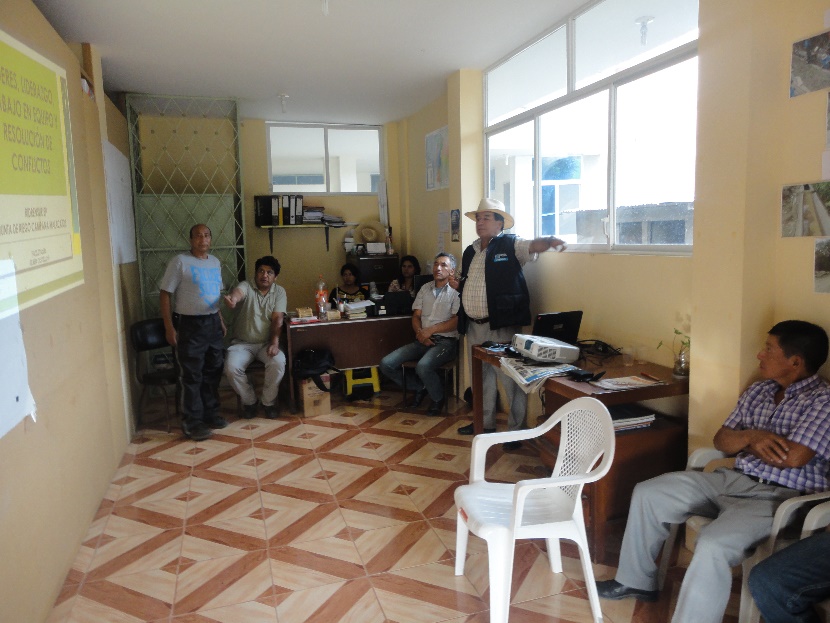 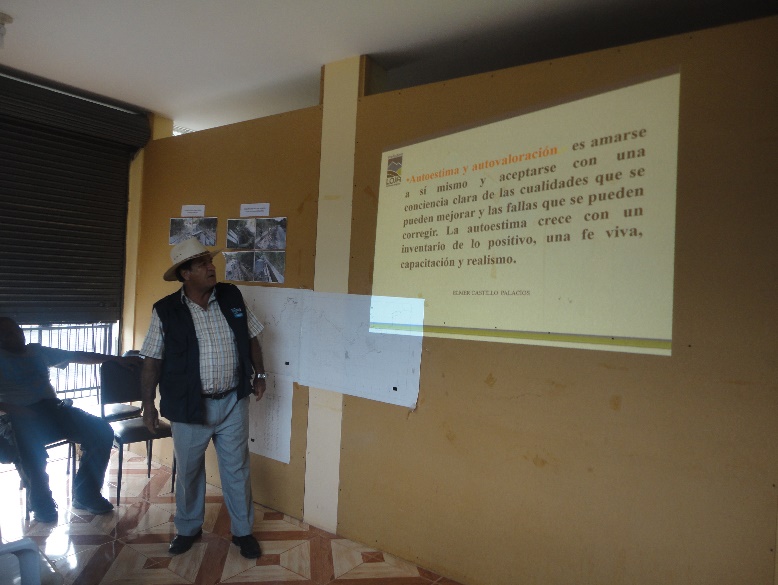 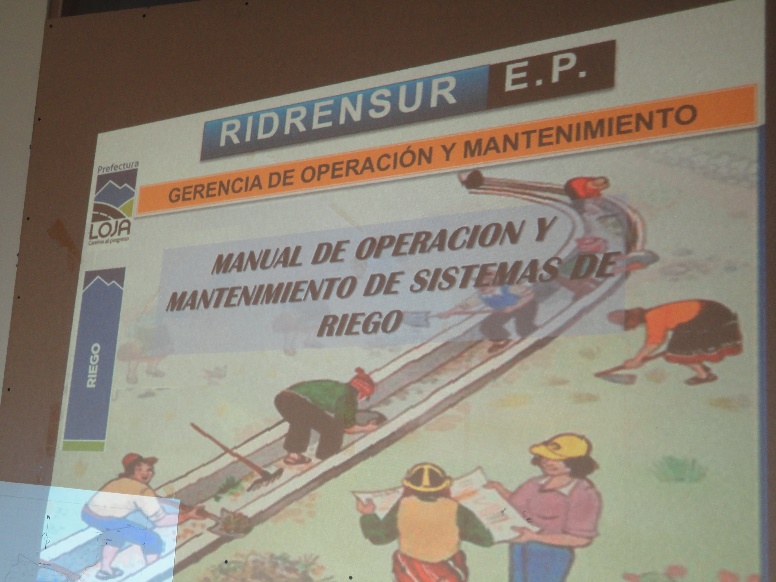 ACTIVIUDADES DE PROMOCIÓN , DIFUSION PARA LA CAPACITACIÓN EN FORTALECIMIENTO ORGANIZATIVO;Y, DE ADMINISTRACIÓN , OPERACIÓN Y MANTENIMIENTO, A SER DIRIGIDA A USUARIOS (AS) DE LA JUNTA DE RIEGO “LAS COCHAS SAN VICENTE”FECHA	:   2015-11-06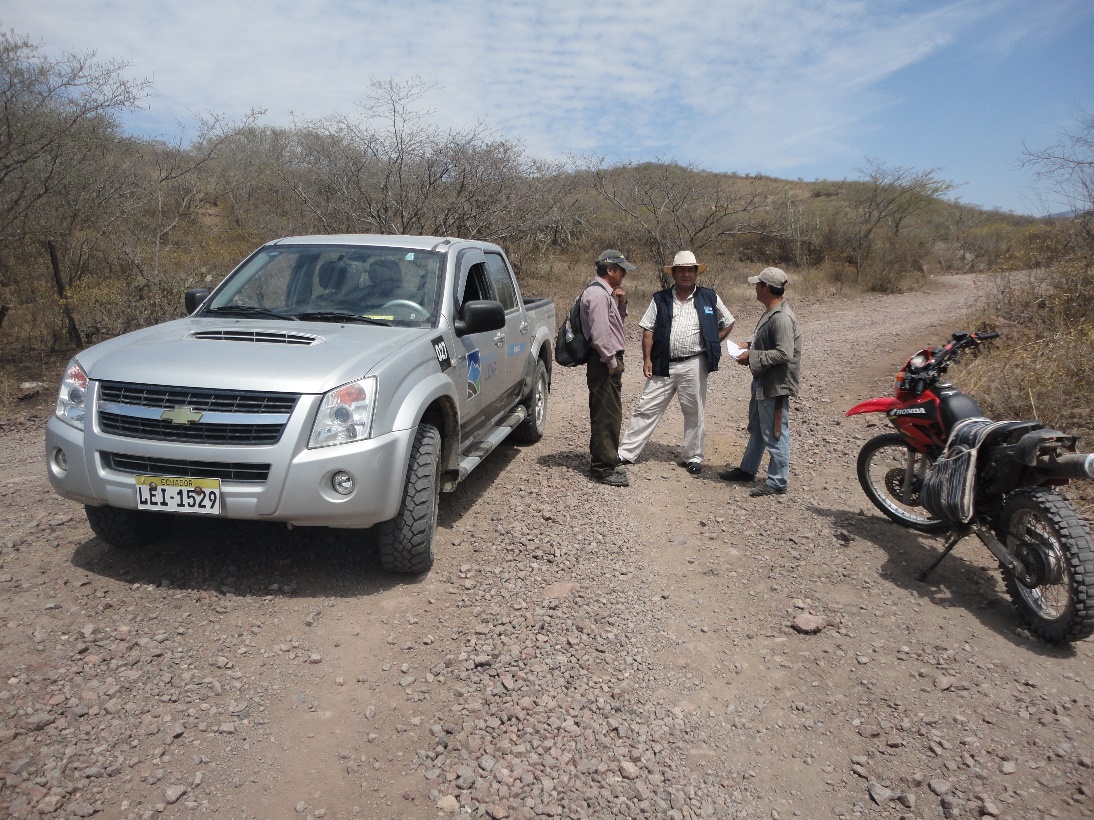 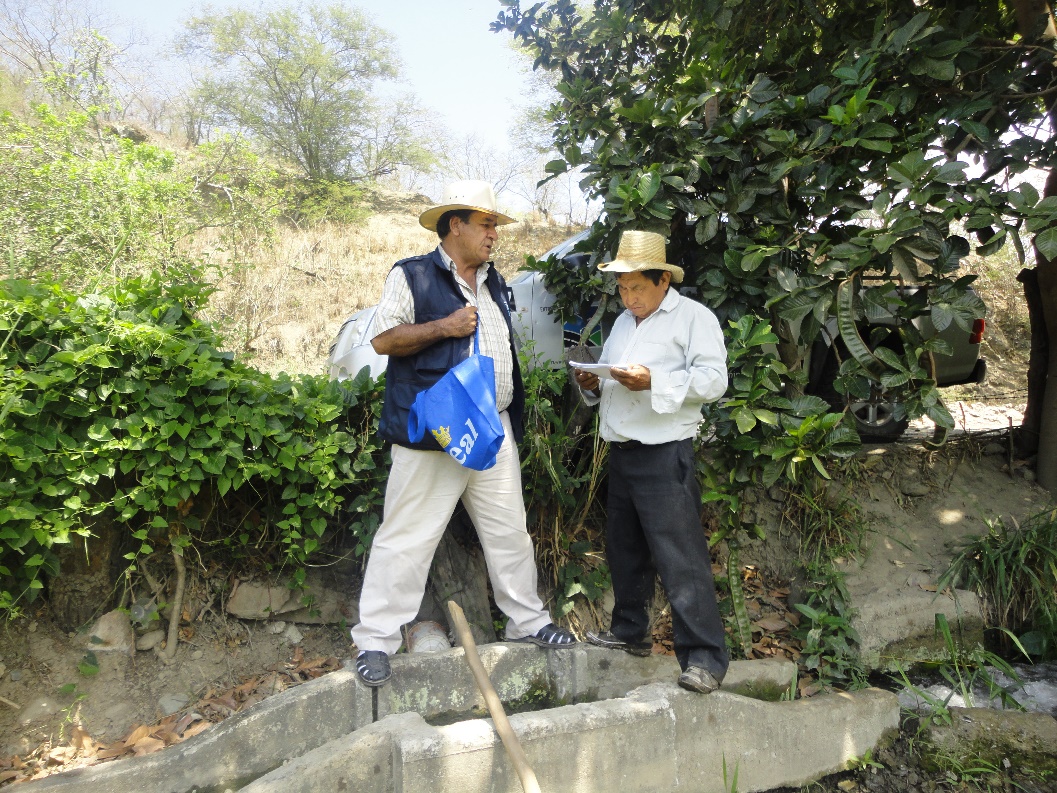 